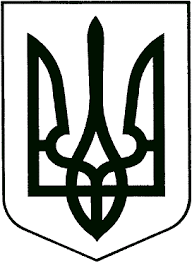 ВИКОНАВЧИЙ КОМІТЕТЗВЯГЕЛЬСЬКОЇ МІСЬКОЇ РАДИРІШЕННЯ_____________                                                                                     № ________Про оренду майна комунальної власності Керуючись підпунктом 1 пункту а статті 29, підпунктом 1 пункту а статті 30, статтею 40 Закону України «Про місцеве самоврядування в Україні», Законом України «Про оренду державного та комунального майна»,  постановою Кабінету Міністрів України від 03.06.2020 № 483 «Деякі питання оренди державного та комунального майна», рішенням міської ради від 10.09.2020  № 1010 «Про деякі питання оренди майна комунальної власності Новоград-Волинської міської  територіальної громади», враховуючи лист управління у справах сім’ї, молоді, фізичної культури та спорту  Звягельської міської ради   від 20.06.2024 № 245, лист Ющука Ю.О. від 13.06.2024,  виконавчий комітет міської ради	ВИРІШИВ: Включити до переліку Першого типу універсальний спортивний майданчик для занять різними видами спорту на вул. Європейська,16-А, загальною площею 1096,00  кв.м; 1.1 Затвердити текст оголошення про проведення аукціону з передачі в оренду вищезазначеного майна та розмістити його в електронній торговій системі (додається).Балансоутримувачу заключити договір оренди за результатами проведеного аукціону.Розірвати договори оренди нерухомого майна від 20.05.2024 № 3 з Ющуком Юрієм Олександровичем  (вул. Житомирська,31).  Контроль за виконанням цього рішення покласти на заступника міського голови Гудзя Д.С.Міський голова                                                                      Микола БОРОВЕЦЬ       ЗАТВЕРДЖЕНО 								       рішення виконавчого комітету			                         міської ради	    від   __________№  ______ОГОЛОШЕННЯпро проведення аукціонуз передачі в оренду універсального спортивного майданчика для занять різними видами спорту (футбол, баскетбол, волейбол), площею 1096 кв.м за адресою: 
вул. Європейська, 16 А,  м. ЗвягельКеруючий справами виконавчого комітету міської ради                                                    Олександр ДОЛЯНазва аукціонуАукціон з передачі в оренду універсального спортивного майданчика для занять різними видами спорту (футбол, баскетбол, волейбол), площею 1096 кв.м за адресою: вул. Європейська, 16 Ам. Звягель Повне найменування та адреса орендодавцяВиконавчий комітет Звягельської  міської радиКод ЄДРПОУ 04053571Місце знаходження: вул. Шевченка, 16, 
м. Звягель,11700Тел. 04141-3-54-42Е-mail: NvOTGvikonkom@ukr.netПовне найменування та адреса балансоутримувачаУправління у справах сім’ї, молоді, фізичної культури та спорту Звягельської міської радиКод ЄДРПОУ 37529417Місцезнаходження: вул. Шевченка,16, 
м. ЗвягельТел. 04141-3-54-42Інформація про об’єкт орендиУніверсальний спортивний майданчик для занять різними видами спорту (футбол, баскетбол, волейбол) загальною площею 1096 кв.м, зі штучним покриттям, що розташований за адресою: вул. Європейська, 16 А, м. ЗвягельТип перелікуПершийВартість об’єкта орендиПервісна вартість – 1 428 978,11 грн.Балансова вартість – 1 428 978,11 грн.Тип об’єкта Нерухоме майноПропонований строк оренди3 роки Фотографічне зображення майнаДодаєтьсяМісцезнаходження об’єкта;м. Звягель,  вул. Європейська, 16 АЗагальна площа об’єкта1096  кв.мХарактеристика об’єкта оренди Універсальний спортивний майданчик для занять різними видами спорту (футбол, баскетбол, волейбол) загальною площею 1096 кв.м, зі штучним покриттям знаходиться в задовільному стані.Технічний стан, інформація про потужність електромережі і забезпечення комунікаціями Технічний стан – задовільний. Поверховий план об’єкта  ДодаєтьсяІнформація про те, що об’єктом оренди є пам’ятка культурної 
спадщини, щойно виявлений об’єкт культурної спадщини чи його частина Об’єкт не є пам’яткою культурної спадщиниНаявність погодження органу охорони культурної спадщини на передачу об’єкта в орендуНе потребуєІнформація про наявність рішень про проведення інвестиційного конкурсу або про включення об’єкта до переліку майна, що підлягає приватизаціїРішення про проведення інвестиційного конкурсу не приймалось.Не включено до переліку майна, що підлягає приватизації.Інформація про аукціон та його умовиІнформація про аукціон та його умовиСтрок оренди 3 рокиСтартова орендна плата49,62 грн. /год. (сорок дев’ять грн. 62 коп.) - для електронного аукціону;24, 81 ( двадцять чотири грн. 81 коп.)-для електронного  аукціону  із  зниженням  стартової  ціни;24, 81 ( двадцять чотири грн. 81 коп.) – для електронного аукціону за методом покрокового зниження стартової орендної плати та подальшого подання цінових пропозицій.Графік занять на об’єкті орендиПонеділок : з 15-30 год. – 17-30 год.Середа      : з 15-30 год. – 17-30 год.П’ятниця   : з 15-30 год. – 17-30 год.Цільове призначення об’єкта оренди: можна використовувати майно за будь-яким призначенням або є обмеження у використанніЦільове призначення об’єкта оренди:проведення занять з фізичної культури і спортуДодаткові умови оренди майна -Письмова згода на передачу майна в суборенду відповідно до п. 169 ПорядкуМайно передається в оренду без права передачі в суборендуВимоги до орендаряПотенційний орендар повинен відповідати 
вимогам до особи орендаря, що визначені статтею 4 Закону України «Про оренду державного та комунального майна»Контактні дані (номер телефону і адреса електронної пошти працівника
орендодавця для звернень про ознайомлення з об’єктом оренди)Грушко Людмила Андріївна+380961615184 sportdv_nv@ukr.netІнформація про аукціон (спосіб та дата)Кінцевий строк подання заяви  на участь в аукціоні, що визначається з урахуванням вимог, установленим ПорядкомДата проведення аукціону _____________. Час проведення аукціону встановлюється 
електронною торговою системою відповідно до вимог Порядку проведення електронних аукціонів.Кінцевий строк подання заяви на участь в аукціоні встановлюється електронною торговою системою для кожного електронного аукціону окремо в проміжку часу з 19:30 до 20:30 години дня, що передує дню проведення електронного аукціону.Інформація про умови, на яких проводиться аукціон:Розмір мінімального кроку підвищення стартової орендної плати під час аукціону 1% стартової орендної плати – 0,50 грн   (0 грн. 50 коп)Розмір гарантійного внеску – 5531,15 грн. (П’ять тисяч п’ятсот тридцять один  грн. 15 коп).Розмір реєстраційного внеску – 710,00 грн. (Сімсот десять грн. 00 коп).Додаткова інформаціяОрганізатор аукціону Виконавчий комітет Звягельської  міської ради, код ЄДРПОУ 04053571, місцезнаходження: 
 м. Звягель, вул. Шевченка, 16, 11700, Час роботи: з 8:00 до 17:15 (крім суботи та неділі) та з 8:00 до 16:00 у п’ятницю, обідня перерва з 12:00 до 13:00. Телефон для довідок: тел. 0639670817 Адреса електронної пошти: NvOTGvikonkom@ukr.netПерерахування гарантійного та реєстраційного внеску здійснюється на рахунок організатора відкритих торгів (аукціонів), на електронному майданчику якого 
зареєструвався учасник.Зобов’язання майбутнього орендаря компенсувати витрати, пов’язані з проведенням незалежної 
оцінкиВідсутні  Інформація щодо надання дозволу на здійснення невід'ємних поліпшеньЗгода не надаваласяТехнічні реквізити оголошення Єдине посилання на веб-сторінку адміністратора, на якій є посилання в алфавітному порядку на веб-сторінки операторів електронного 
майданчика: https://prozorro.sale/info/elektronni-majdanchiki-ets-prozorroprodazhi-cbd2.Аукціон буде проведено в електронній торговій системі «ПРОЗОРО.ПРОДАЖІ».